参考答案1．D         2．C         3．C          4．B         5．B        6．A         7．A        8．B      9．B10．C      11．A       12．D         13．C       14．B      15．D       16．B      17．C    18．A19．B      20．D       21．B         22．D       23．B      24．B25．(12分，每空2分，除特殊标注外)(1)     圆底烧瓶（1分）     +2H+=SO2↑+H2O        硫酸浓度太大，H+浓度更小，反应速率更慢(2)     酸式（1分）     滴入最后半滴碘的标准溶液，锥形瓶内溶液由无色变为蓝色，且半分钟内不褪色，即停止滴定                   偏低26．(12分，每空2分，除特殊标注外) (1)1s22s22p63s23p64s23d3               (2)     pH＞13          (3) Fe(OH)3（1分） (4)     C（1分）        0.4              (5)     VO2+—e—+H2O=VO+2H+     127．(14分，每空2分) (1)     -90.3     (2)              放热          66.7%          向左移动(3)     ＞               28．(14分，每空2分，除特殊标注外) (1)苯甲醇（1分）             (2)消去反应（1分）(3)（1分）            (4)            (5)硝基、酯基和羰基               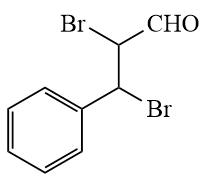 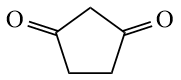  (6)             (7)                                5（1分）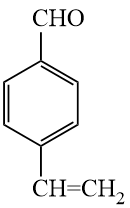 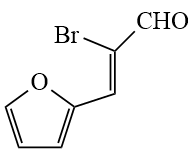 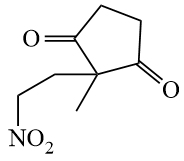 